	Уважаемый Вячеслав Андреевич!	Направляем Вам  план основных мероприятий посвященных 80-й годовщине Победы в Великой Отечественной войне 1941-1945 годов в учреждениях отдела культуры Переволоцкого района.МулюковаРайфаНатфуллаевна8(35338) 31-1-79МБУК «МЦБС  Переволоцкого района»МБУК «МЦКС Переволоцкого района»АдминистрацияПереволоцкого районаОренбургской областиОТДЕЛ КУЛЬТУРЫ461263.п.Переволоцкий ул. Ленинская 119тел./факс: 8(35338) 31-7-8321-4-48, 31-1-79e-mail: perev-otdel@yandex.ruЗаместителю главы администрации района по социальным вопросамЧернову В.А.С уважением,Начальник отдела культурыИ.И.Чернова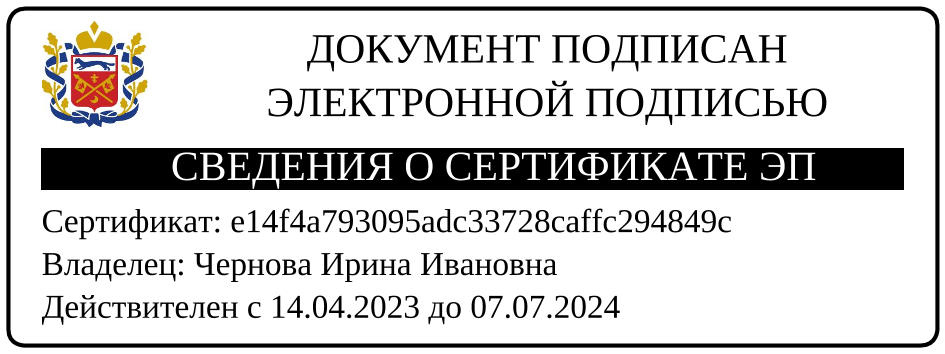 № п/пНазвание, форма мероприятияСрокикол-воответственныйСеминар библиотечных работников «Библиотека – ресурс патриотического воспитания  населения»20.04.2025Центральная библиотека им. А.С. ПушкинаРайонный конкурс слайд-презентаций, видеоработ  ««О войне написано не все…»февраль-майЦБ, с/ф1.Международная акция «Читаем детям о войне»06.05.2025ЦБ, ЦДБ, с/фВсероссийская акция «Окна Победы»майЦБ, ЦДБ, с/ф«Георгиевская лента» АкциямайЦБ, ЦДБ, с/фКнижные выставки ««Огненные вёрсты войны»в течение годаЦБ, ЦДБ, с/ф« Город   мужества и славы» - 27 января День снятия блокады Ленинграда. Час мужества27.01.2025ЦБ им. А.С. Пушкина, Донецкий с/ф № 4« Поэтические страницы мужества». Литературная гостиная21.03.2025ЦБ им. А.С. Пушкина«Приближая великую дату …»	исторический календарь30.04.2025ЦБ им. А.С. Пушкина« Сквозь года звучит Победа». Музыкально – поэтическая композиция06.05.2025ЦБ им. А.С. Пушкина «Читать. Знать. Помнить.» (цикл громких чтений)февраль-апрельЦДБ«Была война. Была Победа» видеопрочтенияапрель-майЦДБ«Мы помним ,Родина…»- час памяти« Земля родная, помни нас!»- листовкаапрельЦДБ«Песни ставшие народными» . Литературно-музыкальнаякомпозиция18.04.2025Донецкий с/ф № 4«Дорогами Войны». Историко-патриотический час06.05.2025Донецкий с/ф № 4«Храним в сердцах великую победу». Литературно-музыкальная композиция08.05.2025Зубочистинский 2 с/ф № 6«Память нашу не стереть веками». Беседа у книжной выставки17.04.2025Кариновский с/ф № 8«Победный май »поздравление тружеников тыла и детей войны03.05.2025Кариновский с/ф № 8«Краски Победы» конкурс рисунковмай-августКариновский с/ф № 8«Награды Великой Отечественной».информационный стендапрель-майКичкасский с/ф №10  «Лирический эпос войны». Музыкальная гостиная07.05.2025Кубанский с/ф № 11 «Помнит мир спасенный» беседа у книжной выставки06.05.2025Кутлумбетовский с/ф №12Фотовыставка «Непобедимая и легендарная» в течение годаКутлумбетовский с/ф №12«Дети войны». Беседа08.05.2025Рычковский с/ф № 15«В нашем краю есть герои». Час памятифевральЯпрынцевский с/ф № 21«Горькая память войны». Литературно-музыкальная гостиная08.05.2025Япрынцевский с/ф № 21" Пусть поколения знают"  историко- краеведческий час28.04 .2025Сеннинский с/ф№16«Вечной памятью живы». Урок мужества.08.05.2025Мамалаевская  с/ф№13«Ваш подвиг будет жить в  веках» — исторический час18.04.2025Преторийский с/ф №14« Весна. Победа. Память». фото- выставка09.05.2025Татищевский с/ф №18"Бессмертна Победа, бессмертны ее солдаты". Исторический час.5.05.2025Филипповский с/ф №19«Спасибо доблестным солдатам,Что отстояли мир когда – то». Митинг09.05.2025Сыртинский с/ф № 23«Вот дети: в цеху, на заводе,Ручонки от масла черныРаботают все как взрослые,Устали от этой войны». Фото-выставкамайСыртинский с/ф № 23«Журавли не имеют национальности» Урок памяти08.05.2025Родничнодольский с/ф № 24«Белые журавли». Мастер- класс07.08.2025Родничнодольский с/ф № 24Название мероприятияДатаМесто проведенияОтветственныйАудиторияЦикл мероприятий ко Дню Победы:- Патриотическая акцияДекабрь 2024 -декабрь 2025ДК, СДКсмешанная«Георгиевская ленточка»Апрель-май 2024 г.ДК, СДК- Акция  «Голубь мира»Май 2024,2025ДК, СДКВсе- Акция  «Синий платочек»9 мая 2024, 2025ДК, СДКработники- Акция  «Окна Победы!»Апрель, май 2024, 2025 гДК, СДКСДК- Акция  «Песни Победы»1-9 мая 2024, 2025 гДК, СДК- Акция  «Чистый памятник»Апрель 2024, 2025ДК, СДК- Акция  «Солдатская каша»9 мая 2024, 2025 г.ДК, СДК-Акция «Блокадный хлеб»27 января 2024, 2025 г.ДК, СДК- Всероссийская акция «Бессмертный полк»8-9 мая 2024, 2025 гДК, СДК- Выставка  «Стена памяти».Май 2024, 2025 гДК, СДК- Выставка «Плакаты военного времени».ДК, СДКАкция «Снежный десант»Январь, февраль 2024 , 2025 г.ДК, СДК- акция «Свеча памяти».21 июня 2024, 2025 гДК, СДК-«Венок славы» - акция2 сентября 2024, 2025 гДК, СДКАкция «Вальс Победы»05.05.2024, 2025 гВсе СДКРАБОТНИКИ СДКАкция «Победный май»  поздравления тружеников тыла и детей войны.1-9 мая 2024, 2025 гг.Все ДК, СДКРаботники СДК, СК- Акция читаем детям о войне «Я расскажу вам о войне»22 апреля, 14.00Все СДКРаботники СДК, СКсмАвтопробег «Спасибо деду за Победу»08.05.2025Переволоцкий  (по маршруту)Митинг, посвященный Дню Победы9 мая в 10.00, 2024 гЦентральная площадь п. ПереволоцкийМЦ «Колос», РЦКД «Геолог»Концерт детских коллективов «Песни Победной Весны»9 мая в 12.00,2024 г.(площадь поссовета)МЦ «Колос», РЦКД «Геолог»Праздничная концертная программа, посвящена Дню Великой Победы.9 мая 2024 г.(площадь поссовета)МЦ «Колос», РЦКД «Геолог»«Пусть всегда будет мир!» хоровод мира6 мая,2024 г 15.00СтепановскийСДК«Мир»Божкова Г.С.Патриотический час «900 дней мужества»27.01.2025Кичкасский СЦКДБойков В.Н.Поэтический вечер к 50-летию памяти О. Берггольц «Здесь оставлено сердце мое»24.01.25Япрынцевский СДКдетиУрок мужества «Великий Сталинград»03.02.2025Все СДКБойков В.Н.Митинг-концерт «Стоит на страже Родины солдат»21.02.2025Кичкасский СЦКДБойков В.Н.Агитбригада «У войны не женское лицо…»Март, 2025СДКСтепановский  СДК «Мир»Божкова Г.С.Адресное поздравление жен и матерей участников СВО06.03.2025Кичкасский СЦКДБойков В.Н.«История одной песни» - открытый фестиваль хоровых и вокальных коллективовАпрель 2025 г.РЦКД «Геолог»Потапова Ю.Е.Гаевский В.А.«Забвению не подлежит» - час памяти к Международному дню освобождения узников фашистских концлагерей11 апреля 2025 г.РЦКД «Геолог»Руководители клубных формирований«Потомки помнят славную победу» - музыкально-литературный вечер25 апреля 2025 г.РЦКД «Геолог»Хвостов А.А.Районный конкурс  патриотической песни «Лира-2025»Апрель 2025РЦКД «Геолог»Каргалова Т.Н.Концертная программа на улицах райцентра «Была весна – весна Победы» (80-летие со дня взятия советскими войсками Берлина)2 мая 2025 г. в 15.00-17.00Гнездовский В.В.МЦ «Колос» «Война пришлась на нашу юность: фестиваль военной песни24.04. 2025 г14-001-Зубочистинский СДККушова, школаБулатоваТематический  вечер «Звенит победный май!»7 МАЯ, 2025Япрынцевский СДККаверина Л.А.   Митинг, посвящённый  80-ой годовщине  Победы  ВОВ. «И снова май, Салют, Победа!».09.05.25 г.СДК, СКРаботники СДККонцерт «И снова май, салют, Победа!»9 мая 10.00 2025 г.Все СДКРаботники СДК«Да здравствует Великая Победа и радостный солнечный май!» - праздничные мероприятия, посвященные  Дню Победы (акции памяти у памятников героям войны и труженикам тыла, концертные агитбригады, встречи «От всей души», большие праздничные программы)5-9 мая2025 гРЦКД «Геолог»Все работники РЦКД «Геолог»«Песни Героев Победы» - концерт на площади РЦКД «Геолог»7 мая 2025 гРЦКД «Геолог»Муканов А.И.«Поем двором» - выездные концерты  по улицам, названным в честь Героев ВОВ5-8 мая2025 гРЦКД «Геолог»Все работники РЦКД «Геолог»Марш по центральным улицам поселка Переволоцкий барабанщиков «Ритм»5-9 мая2025 гРЦКД «Геолог»Абрамова О.А.«Нам не забыть июньский этот день» - митинг ко Дню памяти и скорби, акция «Свеча памяти».22 июня2025 гРЦКД «Геолог»Все работники РЦКД «Геолог»Митинг «Не гаснет памяти свеча!» День скорби. 22 июня - Начало ВОВ в 1941 году.21-22.06.2025Все ДК, СДКВск работники СДКмолодежь«Дети войны» - вечер встречиИюнь, 2025СтепановскийСДК«Мир»Божкова Г.С.Урок памяти «Детство, опаленное войной»20 июня 2025Степановский СДКБожкова Г.С.Экспозиции «К Юбилею Великой Победы»,«Истории Великой страницы».Сентябрь 2024г.  – май 2025г.Япрынцевский СДКсмеш.Конкурс, выставка детских рисунков «Войну рисуют дети»Январь   – апрель 2025гЯпрынцевский СДКдетиМузыкальная гостиная«Песни, с которыми мы победили»26 сентября 2024г.МЦ «Колос»смеш.Выставка «Память нашу не стереть веками»Апрель 2025ВСЕ ДКсмеш.Урок мужества «Они дошли с Победой до Рейхстага»4.09.24Япрынцевский СДКдетиКонцерт «В единстве наша сила»04.11.2025Кичкасский СЦКДБойков В.Н.смешаннаяИсторический экскурс «В парадном  строю»07.11.2025Кичкасский СЦКДБойков В.Н.молодежьДень неизвестного солдата.Урок мужества3 декабря 2024 г.МЦ «Колос»Лузгина Т.смеш.Патриотический час «Они воевали не за награды»09.12.2025Кичкасский СЦКДБойков В.Н.Тематическая программа «День героев Отечества»9 декабря  2024.Все ДК, СДКсмешаннаяНародный историко - краеведческий музейНародный историко - краеведческий музейНародный историко - краеведческий музейНародный историко - краеведческий музейНародный историко - краеведческий музейМузейный час «За колючей проволокой» к международному дню освобождения узников фашистских лагерей.11 апрелямузейСинельникова О.В.Виртуальная экскурсия по памятникам и мемориалам района, посвященным ВОВ 1941-1945г.г. «Никто не забыт, ничто не забыто».18 апрелямузейСинельникова О.В., Дроздова Е.В.Выставка «Вехи истории местного самоуправления» ко дню местного самоуправления.19 апреляМузейЕ.В. Дроздова, О.В. СинельниковаМузейный час «Нет в России семьи такой, где б ни был памятен свой герой». Встреча с участниками поисковой деятельности, их руководителем А.П. Орловым.22 апреля МузейЕ.В. Дроздова, О.В. Синельникова, Орлов А.П.майВыставка «Плакаты военного времени»1мая-31 маяМузейЕ.В. Дроздова, Синельникова О.В.Мастер-класс «Письма почты полевой» (Пушкинская карта)3 маяМузейДроздова Е.В.Выставка «Колесо истории» к международному дню музеев.17 маяМузейЕ.В. Дроздова, Синельникова О.В.«Ночь музеев», участие в международной акции (цикл мероприятий)майМузей Е.В. Дроздова, О.В. СинельниковаМероприятие «Откуда пришло слово», ко Дню славянской письменности и культуры24 маяМузейЕ.В. Дроздова, О.В. СинельниковаЭкскурсия  - прогулка по родным улицам поселка29 маяЕ.В. Дроздова, О.В. Синельникова,